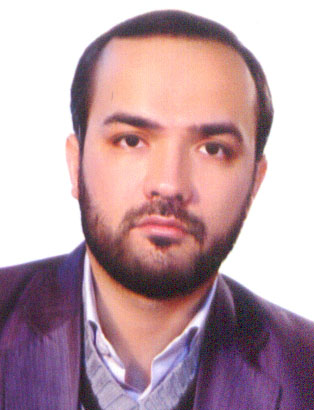 دانشیار دانشکده مدیریت و حسابداری- دانشگاه تهرانمرتضی سلطانیتلفن دفتر:  +98 (21)پست الکترونیکی: mortezasoltanee@ut.ac.irتحصیلاتPh.D ,null-yesr-char,مدیریت بازرگانی,دانشگاه شهید بهشتی
کارشناسی ارشد,null-yesr-char,مدیریت بازرگانی,دانشگاه امام صادق (ع)
زمینههای تخصصیو حرفهایسوابق کاري و فعالیت های اجراییعضو کمیسیون موارد خاص آموزشی دانشکدگان فارابی-(از 1401)
معاونت آموزشی و تحصیلات تکمیلی پردیس فارابی دانشگاه تهران-(1398-1401)
استاد راهنمای آموزشی دانشجویان مقطع کارشناسی رشته مدیریت بازرگانی ورودی 96-(1396-1398)
عضو شورای آموزشی و تحصیلات تکمیلی پردیس فارابی دانشگاه تهران-(1396-1398)
دبیر هیات نظارت و ارزیابی آموزش عالی استان قم-(1395-1397)
مدیر گروه مدیریت کسب و کار دانشکده مدیریت و حسابداری پردیس فارابی دانشگاه تهران-(از 1393)
معاونت علمی دانشکده مدیریت و حسابداری پردیس فارابی دانشگاه تهران-(از 1392)
استاد راهنمای آموزشی دانشجویان مقطع کارشناسی رشته مدیریت بازرگانی ورودی نیمسال اول 92-93-(از 1392)
مدیر گروه مدیریت بازرگانی دانشکده مدیریت و حسابداری پردیس فارابی دانشگاه تهران-(1392-1399)
فعالیت های علمیمقالات- معرفی چارچوب استراتژیک کارکردهای مدیریت منابع انسانی همراستا با محیط متلاطم. مقدم چرگری رضا, باباشاهی جبار, سلطانی مرتضی (1402)., فصلنامه پژوهش های مدیریت منابع انسانی, 15(3), 159-195.

- طراحی چارچوب استقرار پرداخت همراه در ایران: رویکردی رفتاری. جعفری سید محمدباقر, کرد نائیج دکتر اسد ا..., سلطانی مرتضی, صفایی مریم (1402)., مدیریت فرهنگ سازمانی, 21(2).

- بررسی تأثیر عوامل درون‌سازمانی، بین سازمانی و بیرونی بر عملکرد صادراتی کسب ‌و کارهای فعال در منطقه آزاد تجاری-صنعتی بندر انزلی بر مبنای رویکرد مبتنی بر رابطه. هوشمند چایجانی میلاد, سلطانی مرتضی, اکبری محسن (1402)., پژوهش های علوم و فنون دریایی, 22(1).

- بررسی الگوی بازنمایی مدیران در آینده نگری استراتژیک با استفاده از نظریه مجموعه راف. سوری محمداحسان, سلطانی مرتضی,  بهمن حاجی پور, یزدانی حمیدرضا (1401)., فصلنامه پژوهش های مدیریت راهبردی(دانشگاه آزاد واحد نراق), 28(87), 77-106.

- Coopetition, Where Do You Come From? Identification, Categorization, and Configuration of Theoretical Roots of Coopetition. Klimas Patrycja, احمدیان علی اشرف, Soltani Morteza, Shahbazi Meysam, Hamidi Zadeh Ali (2023)., SAGE OPEN, 13(1), 215824402210850.

- طراحی الگوی مدیریت تجربه مشتریان در بیمه اشخاص. خسروی ابوالفضل, سلطانی مرتضی, فتحی محمد رضا, علی باسل (1401)., پژوهشنامه بیمه(فصلنامه صنعت بیمه سابق), 11(3).

- استراتژی نوآورانه همخواری در صنعت فناوری اطلاعات ایران. گلستانی مریم, سلطانی مرتضی (1401)., مطالعات مدیریت راهبردی, 13(51), 149-167.

- فهم الگوی رفتاری تصمیم‌گیری استراتژیک در سازمان‌های حوزوی. سلطانی مرتضی, برزگر بفرویی کمال, زارعی متین حسن, منطقی محسن (1401)., مطالعات مدیریت دولتی ایران, 5(2).

- تاثیر تصویر فروشگاه و کیفیت خدمات بر تصویر برند خصوصی و قصد خرید. سلطانی نژاد نیما, سلطانی مرتضی, اسفیدانی محمدرحیم, جندقی غلامرضا (1401)., کاوش های مدیریت بازرگانی, 14(27), 1-26.

- بررسی عکس‌العمل مخاطب به بازاریابی سبز با لحاظ نقش ادراک از شخصیت. سلطانی مرتضی, خنیفر حسین, صیادی سعیده (1401)., مدیریت فرهنگ سازمانی, 20(1).

- نقش بازاریابی رابطه مند در نیل به مزیت رقابتی در صنعت بیمه. خمویی فرشید, سلطانی مرتضی, اسفیدانی محمدرحیم (1401)., پژوهشهای مدیریت در ایران, 26(1).

- نگاهی بر عوامل موثر بر تجاری سازی محصولات در شتاب دهنده های بیوتکنولوژی پزشکی ایران. میرمحمدی سیده سوده, سلطانی مرتضی, مهبودی فریدون, شهبازی میثم (1401)., زیست فناوری – دانشگاه تربیت مدرس, 13(2), 179-201.

- Knowledge Development in Tourism Distribution Channels: From Single Channel to Omnichannel. Soltaninejad Nima, Irani Hamid Reza, Soltani Morteza, Yazdani Hamidreza (2022)., Advances in Hospitality and Tourism Research-AHTR, 10(3).

- پیشایندهای شکل گیری روابط هم رقابتی. صاحب الداری مینو, سلطانی مرتضی,  اسد اله کردناییج (1400)., مطالعات مدیریت راهبردی, 12(48).

- مدل سازی فروش محصولات مصرفی با استفاده از سیستم استنتاج عصبی-فازی. نژادعلی لفمجانی حمیدرضا, ایرانی حمیدرضا, کریمی تورج, سلطانی مرتضی, صفار احمد (1400)., مطالعات رفتار مصرف کننده, 8(3), 1-16.

- بازاریابی گردشگری: تکنیک، پارادایم یا رویکرد( با نگاهی انطباقی بر سایر مفاهیم بازاریابی). ساریخانی خرمی مریم, شفیعی رودپشتی میثم, حاجی پور بهمن, سلطانی مرتضی (1400)., فصلنامه مطالعات مدیریت گردشگری, 16(55), 357-360.

- ارائه چارچوبی برای توسعه منابع انسانی دوسوتوان زمینه ای در منطقه آزاد تجاری- صنعتی ارس. مولائی فاطمه, طهماسبی رضا, سلطانی مرتضی, زارعی متین حسن (1400)., مدیریت فرهنگ سازمانی, آماده انتشار(آماده انتشار).

- Identifying the factors affecting competitiveness: A case study of Iranian natural gas industry. Soltani Morteza, Hajipour Bahman, Tayebinia Jafar (2021)., Energy Strategy Reviews, 1(36).

- ارائه چارچوب بکارگیری بذرپاشی در بازاریابی: رهیافت فراترکیب. جعفری سید محمدباقر, محمودی سیدمحمد, سلطانی مرتضی, اشکانی مهدی (1400)., تحقیقات بازاریابی نوین, 11(2), 69-90.

- طراحی سیستم استنتاج عصبی-فازی جهت ارزیابی تناسب گونه‌های خرده‌فروشی با ویژگی‌های محصول. نژادعلی لفمجانی حمیدرضا, ایرانی حمیدرضا, کریمی تورج, سلطانی مرتضی (1400)., مدیریت بازرگانی, 13(1), 66-87.

- شناسایی عوامل اثرگذار و اثرپذیر بر پذیرش شهروندی شرکتی در کسب ‌وکارهای گردشگری. ایرانی حمیدرضا, سلطانی مرتضی, جمشیدزاده مولود, بابایی یاور (1400)., گردشگری و توسعه, 10(1), 303-319.

- مرور نظام مند روند جهانی پژوهش در حوزه هم آفرینی در گردشگری. محمدی فاطمه, یزدانی حمیدرضا, جامی پور مونا, سلطانی مرتضی (1400)., گردشگری و توسعه, 10(1).

- ارائه مدل عوامل مؤثر بر شکل گیری و پیامدهای همرقابتی: پژوهشی آمیخته. سلطانی مرتضی, کردناییج اسداله, ایرانی حمیدرضا, حسن بیگی نرگس (1400)., چشم انداز مدیریت بازرگانی, 19(45).

- ارائه چارچوب همکاری راهبردی بین نظام بانکی خصوصی و فینتک ها در ایران. طهماسبی آقبلاغی داریوش, سلطانی مرتضی, شهبازی میثم, اوضاعی افسانه (1400)., فصلنامه مدیریت توسعه فناوری, 9(1), 41-66.

- طراحی چارچوب مفهومی زنجیره تأمین خدمات تبلیغ دین با رویکرد روش‌شناسی سیستم‌های نرم. شهبازی میثم,  جعفر رحمانی, سلطانی مرتضی, ابراهیمی کریم (1399)., دین و سیاست فرهنگی, 7(2), 47-78.

- شناسایی و اولویت بندی فرصت های هم آفرینی برند گردشگری. غفاری محمد, سلطانی مرتضی, شهرکی آزاد افسانه, خوشرو مینا (1399)., چشم انداز مدیریت بازرگانی, 19(44).

- طراحی چارچوب چابکی راهبردی با رویکرد قابلیت های پویا: بررسی نقش تفکر، یادگیری راهبردی و قابلیت فناوری اطلاعات (مطالعه موردی صنعت فولاد استان کرمان). شمسی گوشکی سجاد, یزدانی حمیدرضا, حاجی پور بهمن, سلطانی مرتضی (1399)., فصلنامه مطالعات بین رشته ای دانش راهبردی, 10(41).

- Food consumption experiences: a framework for understanding food tourists’ behavioral intentions. Soltani Morteza, Soltaninejad Nima, Taheri Azad Fatemeh, Taheri Babak, Joseph Gannon Martin (2021)., International Journal of Contemporary Hospitality Management, 33(1).

- طراحی الگوی ارزیابی عمق ساخت داخل در صنعت خودرو ایران. اجتهادی مهدی, رازینی روح الله, سلطانی مرتضی (1399)., اندیشه مدیریت راهبردی, 14(2), 679-702.

- طراحی چارچوب ارتباط اقتصادی فروشگاههای زنجیره ای و نظام تولید کشور (مورد مطالعه: فروشگاههای زنجیره ای شهروند). سلطانی مرتضی, راد سیدسعید, خسروی ابوالفضل, شفیعی رودپشتی میثم, خادمی گراشی مهدی (1399)., اقتصاد و مدیریت شهری, 9(1).

- تبیین نقش شراکت راهبردی بانک تجارت با فین تک ها در کارایی با میانجیگری تحولات فناورانه و بانکداری دیجیتال. سلطانی مرتضی, طهماسبی آقبلاغی داریوش (1399)., مدیریت بازرگانی, 12(3), 800-832.

- طراحی اکوسیستم کارآفرینی مولد رشد ارگانیک شرکتهای هواپیمایی. کریمی آصف, سلطانی مرتضی, کاشف آذر رامین (1399)., فصلنامه علمی پژوهشی مدیریت نوآوری در سازمان های دفاعی, تابستان(8).

- Co-creation in tourism: a systematic mapping study. Mohammadi fatemeh, Yazdani Hamidreza, Jami Mona, Soltani Morteza (2020)., Tourism Review, 76(2), 305-343.

- شناسایی الزامات نظام آموزش عالی کشور برای تحقق اقتصاد مقاومتی. سلطانی مرتضی, خنیفر حسین, نجفی مریم (1398)., مدیریت در دانشگاه اسلامی, 8(18).

- Designing a genetic model (Brand DNA) for internet businesses. Soltani Morteza, Asadollah Hooshang, Jafari Seyed Mohammadbagher, Minavandchal Elham (2020)., International Journal of Nonlinear Analysis and Applications, 11(Special Issue), 499-512.

- Designing a Model of Factors Influencing Strategic Agility in Small and Medium-Sized Sport Enterprises. Eisazadeh Hamzeh, Bagheri Ragheb Ghodratollah, kordnaeej asadollah, Karimi Asef, Soltani Morteza (2020)., Archives of Pharmacy Practice, 11(1).

- روند جهانی پژوهش در حوزه کانال های توزیع گردشگری: یک تحلیل کتاب سنجی. سلطانی نژاد نیما, ایرانی حمیدرضا, سلطانی مرتضی, یزدانی حمیدرضا (1398)., گردشگری و توسعه, 4(32), 59-81.

- Understating the model of consumer response to cause related marketing campaigns; a tool for catching people`s participation through companies. Soltani Morteza, Kordnaeij Asadollah, Ayoubi Yazdi Hamid (2019)., Scientific Journal of Rescue & Relief, 11(2), 92-102.

- نقش عوامل ساختاری کمپین های بازاریابی علت محور در پاسخ مصرف کنندگان. کردنائیج اسدالله, سلطانی مرتضی, ایوبی یزدی حمید (1398)., مطالعات رفتار مصرف کننده, 6(2), 149-173.

- طراحی چارچوب رقابت پذیری مناطق آزاد تجاری-صنعتی در سطح بین المللی با رویکرد فراترکیب. رشنودی اصغر, سلطانی مرتضی, کردنائیج اسداله, حمیدی زاده علی (1398)., JOURNAL OF MARINE SCIENCE AND TECHNOLOGY, 18(3), 14-42.

- شناسایی و تبیین عوامل کلیدی موفقیت رقابت پذیری مناطق آزاد تجاری- صنعتی در سطح بین‌المللی بر اساس روش نظریه زمینه‌ای. رشنودی اصغر, سلطانی مرتضی, کردنائیج اسدالله, حمیدی زاده علی (1398)., اقیانوس شناسی, 10(38), 111-122.

- شناسایی و الگوپردازی انگیزه های مصرف کنندگان برای مشارکت در خلق مشترک ارزش در صنعت نوشیدنی؛ شرکت زمزم ایران. امیرالسادات سیده نسیم, شفیعی رودپشتی میثم, حاجی پور بهمن, سلطانی مرتضی (1398)., تحقیقات بازاریابی نوین, 9(33), 21-44.

- نظریه تصویر و تصمیم خرید، ملاحظه نقش دغدغه‌‌های محیط‌زیستی. سلطانی مرتضی, دیدری خمسه مطلق نیلوفر, سلطانی نژاد نیما (1398)., پژوهش‌های محیط زیست, 10(19), 345-355.

- نگرش دانشجویان نسبت به تبلیغات مد در فضای مجازی؛ مطالعه موردی اکتشافی وبلاگ‌های فشن. یزدانی حمیدرضا, سلطانی مرتضی, کبورانی مهدیه, محمدی فاطمه (1398)., مجله جهانی رسانه ـ نسخه فارسی, 14(1), 129-150.

- مروری تحلیلی و نظام مند بر نظریه های مربوط به راهبرد همرقابتی به عنوان تعارضی در ادبیات مدیریت راهبردی. سلطانی مرتضی, شهبازی میثم, حمیدی زاده علی, احمدیان علی اشرف (1398)., فصلنامه علوم مدیریت ایران, 14(53), 135-174.

- شناسایی عوامل موثر بر موفقیت بازاریابی خیرخواهانه و اولویت بندی سناریوها. سلطانی مرتضی, یزدانی حمیدرضا, بهرامی صبا (1398)., چشم انداز مدیریت بازرگانی, 18(37), 55-75.

- مدل داده بنیاد از فرایند مدیریت استعداد. دهقانان حامد, افجه علی اکبر, سلطانی مرتضی, جواهری زاده ابراهیم (1397)., فصلنامه پژوهش های مدیریت منابع انسانی, 10(34), 75-100.

- عوامل ادراکی موثر بر تمایل گردشگران مسلمان خارجی به انتخاب محصولات حلال. سلطانی مرتضی, هاشمی سهیلا (1397)., گردشگری و توسعه, 7(4), 153-174.

- مطالعه تجربی نقش دسترسی و شفافیت در ابعاد شناختی، عاطفی و رفتاری پاسخ مصرف کننده به بازاریابی سببی. سلطانی مرتضی, کردنائیج اسدالله, ایوبی یزدی حمید (1397)., فصلنامه مدیریت برند, 5(3), 139-170.

- تبیین مفهوم تفکر راهبردی از منظر اسلام. کبیری پور مهدی, سلطانی مرتضی, عبداللهی علی (1397)., مدیریت فرهنگ سازمانی, 16(3), 751-777.

- عوامل کلیدی موفقیت پروژه‌های طراحی‌محصول با رویکرد جمع‌سپاری در صنعت فناوری اطلاعات. سلطانی مرتضی, شفیعی رودپشتی میثم, حسینی سیدجاوید (1397)., فصلنامه مدیریت نوآوری, 7(25).

- شناسایی و اولویت بندی مولفه‌های موثر بر جایگاه‌یابی استعدادها؛ مطالعه ای اقدام پژوهانه در یک سازمان‌ فرهنگی. محمدصالحی جواد, سلطانی مرتضی, پرکان حسین (1397)., دین و سیاست فرهنگی, 5(2), 23-40.

- فهم تجربۀ خرید احساسی کالای بادوام: مطالعۀ پدیدارشناختی در خرید لوازم خانگی جهیزیه. خلیلی مقدم مریم, سلطانی مرتضی, یزدانی حمیدرضا, خنیفر حسین (1397)., مدیریت بازرگانی, 10(2), 325-348.

- شناسایی اجزای تصمیم خرید مصرف کننده از منظر بسته‌بندی محصول و بررسی تاثیر سطح درگیری ذهنی بر این اجزا (مورد مطالعه صنعت سوهان قم). سلطانی مرتضی, جعفری سید محمدباقر, مجیدی ساجده سادات (1396)., مجله علوم و صنایع غذایی ایران, 14(72), 243-257.

- بررسی پیشایندهای قصد ترک خدمت (مطالعه ای در یک بیمارستان دولتی). سلطانی مرتضی, نجات سهیل, خموئی فرشید, پسندیده پوریا (1396)., مدیریت فرهنگ سازمانی, 15(3), 551-573.

- بررسی تأثیر همکاری در صنعت فناوری اطلاعات بر عملکرد نوآوری در شرایط اجرای استراتژی هم رقابتی. سلطانی مرتضی, جعفری سید محمدباقر, بی ننده راضیه (1396)., Journal of Information Technology Management, 9(2), 313-332.

- بررسی نقش شخصیت برند در تحریک تصمیم خرید تلفن همراه؛ ملاحظة مداخلة اعتماد به برند و محتوای تبلیغات. خنیفر حسین, دهقان چاچکامی محدثه, سلطانی مرتضی (1396)., تحقیقات بازاریابی نوین, 7(1), 153-172.

- واکاوی مفهوم شهروندی شرکتی و بررسی نقش آن در توسعه وفاداری مشتریان. سلطانی مرتضی, نجات سهیل (1396)., پژوهش‌های مدیریت منابع سازمانی, 7(1), 45-64.

- اولویت بندی مولفه های اقتصاد مقاومتی مرتبط با بازار سرمایه. سلطانی مرتضی, راعی عزآبادی محمدابراهیم (1396)., دو فصلنامه جستارهای اقتصادی ایران, 14(27), 89-106.

- Co - Creation Intention; Presenting a Model of  Antecedents and its Impact on Attitude Toward the  Product  (Case Study in Shatel Company). Soltani Morteza, Jandaghi Gholamreza, Forouzandeh Sharaki Parisa (2017)., Iranian Journal of Management Studies, 10(1), 143-174.

- شناسایی و رتبه‌بندی عوامل مؤثر بر قصد خرید تجهیزات ورزشی از طریق رسانه‌های اجتماعی؛کاربرد تکنیک برنامه ریزی ترجیحی فازی لگاریتمی (مورد مطالعه: کاربران رسانه اجتماعی اینستاگرام). سلطانی مرتضی, اریان فر مرتضی, ناصرزاده سید محمد رضا, فتحی محمد رضا (1395)., نشریه پژوهش های معاصر در مدیریت ورزشی, 6(12), 87-98.

- بررسی تاثیر خدمات ارائه شده بر ارزش ادراک شده، رضایت و وفاداری کاربران کتابخانه های عمومی کشور (مطالعه موردی: شهر رشت). مظلوم جلال, سلطانی مرتضی, سلطانی نژاد نیما (1395)., تحقیقات اطلاع رسانی و کتابخانه های عمومی, 22(4), 111-123.

- بررسی قصد هم آفرینی محصول و رابطه ی آن با ارزش ادراک ضده و بازاریابی دهان به دهان مثبت؛ ملاحظه ی نقص ریسک زمانی ادراک ضده. سلطانی مرتضی, جندقی غلامرضا, فروزنده شهرکی پریسا (1395)., تحقیقات بازاریابی نوین, 6(3), 127-146.

- گفتمان کاوی الگوهای ذهنی مشتریان مردد: کاربست روش کیو. سلطانی مرتضی, محمدیان بهزاد (1395)., مدیریت بازرگانی, 8(2), 339-354.

- طراحی و تبیین مدل مکانیزمها، آثار و پیامد برندسازی داخلی )مورد مطالعه: گروه صنعتی سدید(. سلطانی مرتضی, نبی زاده مامانی الناز, مزینانی امیرحسین (1395)., تحقیقات بازاریابی نوین, 6(21), 133-152.

- ارتقای عملکرد بنگاههای اقتصادی از طریق راهبرد هم رقابتی. سلطانی مرتضی, جعفری سید محمدباقر, بی ننده راضیه (1395)., مطالعات مدیریت راهبردی, تابستان 95(26), 23-46.

- ارتقای عملکرد نوآوری و عملکرد بازار از رهگذر استراتژی هم رقابتی. سلطانی مرتضی, جعفری سید محمدباقر, بی ننده راضیه (1395)., مطالعات مدیریت راهبردی, 7(26), 23-46.

- تأثیر شهروندی شرکتی بر وفاداری مشتریان و تبلیغات توصیه ای. سلطانی مرتضی, اسفیدانی محمدرحیم, نجات سهیل (1395)., چشم انداز مدیریت بازرگانی, بهار 1395(شماره 25), 196 - 179.

- A cross-level model of organizational commitment antecedents. Soltani Morteza, Hajikarimi Abbas Ali (2016)., Iranian Journal of Management Studies, 9(2), 383-405.

- نقش سرمایه اجتماعی و رهبری تحول آفرین در ارتقای عملکرد نوآوری بنگاه. سلطانی مرتضی, کاملی علیرضا, خمویی فرشید (1394)., مدیریت سرمایه اجتماعی, 2(4), 497-519.

- بررسی تأثیر مسئولیت اجتماعی سازمان بر تعهد عاطفی کارکنان؛ نقش میانجی فرهنگ سازمانی. سلطانی مرتضی, نجات سهیل, جعفری خشایار (1394)., مطالعات رفتار سازمانی, 4(4 (پیاپی 15)), 145-171.

- بررسی و تحلیل نقش قابلیت های فردی منابع انسانی در ایجادمزیت رقابتی؛ با به کارگیری مدل VRIO. سلطانی مرتضی, زارع حمید, پرنیان خوی محسن (1394)., مدیریت فرهنگ سازمانی, 13(2).

- طراحی مدل یکپارچه ارزیابی سرمایه های فکری با به کارگیری فنون اولویت بندی فازی و مشابهت فازی. ابراهیمی الهام, فتحی محمدرضا, سلطانی مرتضی (1394)., مدیریت فرهنگ سازمانی, 13(1), 227-244.

- اولویت بندی شاخصهای حسابداری منابع انسانی بر مبنای رویکرد ارزشگذاری در صنعت ماشین آلات و تجهیزات صنعتی. سلطانی مرتضی, شیخ رحیمه (1393)., مدیریت فرهنگ سازمانی, 12(2), 213-233.

- طراحی و تبیین مدل ادراک دانشجویان از شناسه دانشگاه. سلطانی مرتضی, خباز مصطفی, رامشینی محمود, نظری حسین (1393)., مطالعات مدیریت راهبردی, 1(18), 201-227.

- مدلی میان سطحی برای تبیین ارتباط ادراک از حمایت سازمانی، ادراک از احترام سازمانی و مشارکت در تصمیم گیری با تعهد سازمانی؛ مطالعه موردی: اعضای هیات علمی دانشگاه های تهران. حاجی کریمی عباسعلی, رضاییان علی, عالم تبریز اکبر, سلطانی مرتضی (1391)., اندیشه مدیریت راهبردی, 2(6), 177-200.

- تاثیر ادراک عدالت بر تعهد عاطفی، با لحاظ اثر میان سطحی رهبری ملاحظه ای. حاجی کریمی عباسعلی,  علی رضاییان, عالم تبریز اکبر, سلطانی مرتضی (1391)., چشم‌انداز مدیریت دولتی, 3(9), 9-29.

کنفرانس ها- شناسایی عوامل موثر بر راهبرد هم رقابتی در صنعت بانکداری ایران. سلطانی مرتضی, کردناییج اسداله, ایرانی حمیدرضا, حسن بیگی نرگس (1400)., چهارمین کنفرانس ملی و نخستین کنفرانس بین المللی الگوهای نوین مدیریت و کسب و کار, 30-30 اردیبهشت, تهران, ایران.

- طراحی الگوی تعالی هنر انقلابی مبتنی بر نظریه داده بنیاد. سلطانی مرتضی, مومنی مصطفی, سلطانی نژاد نیما, محمدی فاطمه (1400)., کنفرانس ملی معماری، عمران، شهرسازی و افق های هنر اسلامی در بیانیه گام دوم انقلاب, 6-6 اردیبهشت, تبریز, ایران.

- بررسی عوامل موثر بر انتظارات بیش از حد مشتریان بانکی. سلطانی مرتضی, زارعی متین حسن, پریوند محمد (1400)., دومین کنفرانس بین المللی چالش ها و راهکارهای نوین در مهندسی صنایع و مدیریت و حسابداری, 16-17 فروردین, دامغان, ایران.

- جستاری بر همکاری راهبردی نظام بانکی و فین تک ها. سلطانی مرتضی, طهماسبی آقبلاغی داریوش (1400)., هشتمین همایش ملی مطالعات و تحقیقات نوین در حوزه علوم انسانی، مدیریت و کارآفرینی ایران, 25-25 fa-month-0, ایران.

- شهروندی شرکتی، سرمایه اجتماعی و توسعه پایدار. سلطانی مرتضی, احمدیان علی اشرف (1398)., دومین همایش ملی سرمایه اجتماعی و توسعه پایدار, 5-5 آبان, قم, ایران.

- هم رقابتی، سرمایه اجتماعی صنعت و امنیت اقتصادی. سلطانی مرتضی, بی ننده راضیه (1397)., همایش ملی سرمایه اجتماعی و امنیت, 25-25 فروردین.

- رهبری کسب و کار در عرصه پدافند اقتصادی با تکیه بر راهبرد هم رقابتی. سلطانی مرتضی, بابائیان مهابادی سمیه, محمدیان بهزاد (1395)., کنفرانس ملی پدافند غیرعامل و توسعه پایدار, 12-13 شهریور, تهران, ایران.

- شهروندی شرکتی در شهر هوشمند. سلطانی مرتضی, نجات سهیل (1395)., اولین کنفرانس ملی شهر هوشمند, 29-29 فروردین, قم, ایران.

- ارائه الگوی عوامل موثر بر پاسخ رفتاری مصزفکنندگان نسبت به برندهای خصوصی. سلطانی مرتضی, جندقی غلامرضا, سلطانی نژاد نیما (1395)., چهارمین کنفرانس ملی مدیریت اقتصاد و حسابداری, 23-23 فروردین, تبریز, ایران.

- موانع خلاقیت و نوآوری در نظام اداری با نگاهی به منابع اسلامی. سلطانی مرتضی, پرکان حسین (1390)., اولین همایش منطقه ای علوم مدیریت در آینه قرآن و عترت, 11-11 بهمن, مشهد, ایران.

کتب - هم رقابتی راهبرد نوین روابط بین بنگاهی. سلطانی مرتضی, احمدیان علی اشرف (1400).

مجلاتپایان نامه ها و رساله ها- Investigation of the leadership styles on government organizations manager̕ s personal branding (case: Qom province governmental managers)، امیرحسین دایی، مرتضی سلطانی، کارشناسی ارشد،  95/11/27 

- ارائه چارچوبی برای برنامهریزی استراتژیک در صنعت کارگزاری مبتنی بر کارت امتیازی متوازن.، ابراهیم حمیدی، مرتضی سلطانی، کارشناسی ارشد،  1402/3/17 

- طراحی مدل بومی رقابت پذیری در صنعت گاز، جعفر طیبی نیا، مرتضی سلطانی، دکتری،  1401/8/18 

- شناسایی و تحلیل موانع صادرات متانول در شرکت های پتروشیمی ایران (یک مطالعه چند موردی)، معصومه شیخ الاسلامی، مرتضی سلطانی، کارشناسی ارشد،  1401/6/30 

- قابلیت های بیگ دیتا  در خلق مزیت رقابتی پایدار برای کسب و کارهای کوچک و متوسط (SMEs)، لیلا پرهوده، مرتضی سلطانی، کارشناسی ارشد،  1401/6/30 

- فهم الگوی رفتاری تصمیم گیری استراتژیک در سازمان های حوزوی ، کمال برزگربفرویی، مرتضی سلطانی، دکتری،  1401/6/30 

- بررسی تأثیر داستان و داستان سرایی بر شکل گیری هویت اماکن گردشگی، مهرداد شیرقاضی، مرتضی سلطانی، کارشناسی ارشد،  1401/6/29 

- ارائه چارچوب توانمندسازی مدیران در سطح هلدینگ ؛(مورد مطالعه: شرکت سرمایه گذاری نفت، گاز و پتروشیمی تامین ( تاپیکو) )، صابر باستی، مرتضی سلطانی، دکتری،  1401/3/16 

- ارائه الگوی حسابداری منابع انسانی با رویکرد ارزش گذاری کارکنان سطح دانشی با استفاده از برنامه ریزی ترجیحات فازی لگاریتمی، زهرا رضالو، مرتضی سلطانی، کارشناسی ارشد،  1401/12/24 

- شناسایی و اولویت بندی عوامل موثر بر آمادگی بنگاه ها برای پذیرش راهبرد هم رقابتی در صنعت ساختمان ایران، سیدامیرحسین طباطبایی ماسوله، مرتضی سلطانی، کارشناسی ارشد،  1401/11/25 

- چارچوب مفهومی مدیریت تغییر راهبردی در سازمان‌های رسانه‌ای؛ مطالعه موردی شبکه تلویزیونی افق، سیدمحمدعلی شریعت زاده، مرتضی سلطانی، دکتری،  1400/9/17 

- ارائه مدل هم رقابتی در صنعت بانکداری، نرگس حسن بیگی، مرتضی سلطانی، دکتری،  1400/8/22 

- ارائه  چارچوب  بذر پاشی در بازاریابی دهان به دهان  الکترونیکی، مهدی اشکانی، مرتضی سلطانی، دکتری،  1400/7/11 

- طراحی چهارچوب توسعه منابع انسانی دوسوتوان در مناطق آزاد تجاری صنعتی (مورد مطالعه: منطقه آزاد تجاری - صنعتی ارس)، فاطمه مولایی، مرتضی سلطانی، دکتری،  1400/6/31 

- تاثیر نوع محتوا بر نگرش برند با میانجی گری کیفیت ادراک شده، پرویز شیرینی، مرتضی سلطانی، کارشناسی ارشد،  1400/6/30 

- طراحی چارچوب استقرار پرداخت همراه در ایران ، مریم صفایی، مرتضی سلطانی، دکتری،  1400/6/30 

- ارائه چارچوب همکاری راهبردی بین سیستم بانکی خصوصی و حوزه های فناوری نوین مالی در ایران، داریوش طهماسبی آقبلاغی، مرتضی سلطانی، دکتری،  1400/3/31 

- تفکر استراتژیک و تأثیر آن بر تعالی عملکرد، محمد رسن هلیل الشحمانی، مرتضی سلطانی، کارشناسی ارشد،  1400/2/21 

- طراحی و اعتبار بخشی الگوی مدیریت تجربه مشتریان در بیمه اشخاص ، باسل علی، مرتضی سلطانی، دکتری،  1400/12/25 

- امکان سنجی استراتژی پردازی با تکیه بر پارادایم استراتژی باز در استارتاپ های فناورانه، جواد کاظمی، مرتضی سلطانی، کارشناسی ارشد،  1400/11/23 

- تدوین چارچوبی برای شناسایی و اولویت بندی عوامل موثر بر هم آفرینی در صنعت کاشی و سرامیک، دانیال رفیعی، مرتضی سلطانی، کارشناسی ارشد،  1400/11/19 

- ارائه مدل نوآوری تجاری در کسب و کار های ورزشی برمبنای  اقتصاد اشتراکی، زهرا شاکرمی، مرتضی سلطانی، دکتری،  1400/11/12 

- ارئه چار چوب تجاری سازی محصولات در شتاب دهنده ها بیوتکنولوژی پزشکی، سیده سوده میرمحمدی، مرتضی سلطانی، کارشناسی ارشد،  1399/9/30 

- طراحی نقشه راه پیاده سازی هم آفرینی در صنعت گردشگری ، فاطمه محمدی، مرتضی سلطانی، دکتری،  1399/7/29 

- بررسی اثرات راهبردی شکل گیری فروشگاه های زنجیره ای تخفیفی بر بخش تولید با رهیافت بازاریابی کلان، سیدسعید راد، مرتضی سلطانی، دکتری،  1399/7/29 

- طراحی الگوی ارزیابی عمق ساخت داخل در صنعت خودرو ایران،  ، مرتضی سلطانی، کارشناسی ارشد،  1399/7/27 

- بررسی تاثیر استراتژی های کسب و کار و محافظه کاری بر درآمد آینده شرکت با توجه به نقش تعدیل گری محدودیت مالی در شرکت های پذیرفته شده در بورس اوراق بهادار تهران، مهران عکاشه، مرتضی سلطانی، کارشناسی ارشد،  1399/7/23 

- طراحی و تبیین مدل سلسله مراتب انگیزه های مشارکت مصرف کنندگان در فرآیند هم آفرینی  ارزش در صنعت نوشیدنی ، سیده نسیم امیرالسادات هفشجانی، مرتضی سلطانی، دکتری،  1399/7/21 

- باز طراحی زنجیره تامین خدمات فرهنگی، مورد مطالعه، نهادهای رسمی - حوزوی متولی تبلیغ دینی در جمهوری اسلامی ایران، کریم ابراهیمی، مرتضی سلطانی، دکتری،  1399/7/19 

- طراحی مدل تکاملی اکوسیستم کارآفرینی مولد رشد ارگانیک شرکت های هواپیمایی ( کوچک و نوپا )، رامین کاشف اذر، مرتضی سلطانی، دکتری،  1399/7/15 

- طراحی و تدوین مدل چابکی استراتژیک در کسب و کارهای کوچک و متوسط ورزشی ( پیش آیندها و پسایندها )، حمزه عیسی زاده، مرتضی سلطانی، دکتری،  1399/6/31 

- توسعه چارچوب چابکی استراتژیک با رویکرد قابلیت های پویا در صنعت فولاد استان کرمان، سجاد شمسی گوشکی، مرتضی سلطانی، دکتری،  1399/2/30 

- طراحی سیستم فازی عصبی - تطبیقی جهت ارزیابی تناسب گونه های خرده فروشی با ویژگی های محصول، حمیدرضا نژادعلی لفمجانی، مرتضی سلطانی، دکتری،  1399/12/20 

- طراحی چارچوب همراستایی معنابخشی استراتژیک مدیران میانی با برنامه های استراتژیک سازمان، سونیا صرامی، مرتضی سلطانی، دکتری،  1399/12/2 

- طراحی مدل ژنتیکی (DNA برند) کسب و کارهای اینترنتی پژوهش آمیخته ، الهام میناوندچال، مرتضی سلطانی، دکتری،  1399/11/7 

- شناسایی و اولویت بندی حوزه های هم رقابتی در استارت اپ های دیجیتال در ایران، فائزه روزبهانی، مرتضی سلطانی، کارشناسی ارشد،  1399/11/27 

- توسعه مدل توزیع همه کاناله گردشگری، نیما سلطانی نژاد، مرتضی سلطانی، دکتری،  1398/9/20 

- شناسایی و  تحلیل زمینه ها و مکانیسم های هم رقابتی در صنعت فرش ماشینی ایران، علی اشرف احمدیان، مرتضی سلطانی، دکتری،  1398/7/3 

- بررسی تأثیر سوگیری‌های شناختی و درک ریسک بر تصمیم‌گیری کارآفرینان برای شروع کسب‌وکار، نازنین رحیمی، مرتضی سلطانی، کارشناسی ارشد،  1398/7/10 

- تاثیر اعتیاد به خرید بر قصد خرید . بررسی نقش تعدیل گری گروهای مرجع و سبک زندگی(مورد مطالعه . صنعت پوشاک)، کوثر العکیلی، مرتضی سلطانی، کارشناسی ارشد،  1398/6/27 

- ارائه مدل تبیین نقش تجربه در هم آفرینی، جواد محسنی، مرتضی سلطانی، کارشناسی ارشد،  1398/6/27 

- طراحی نظام ارزیابی برند کارفرمایی در شرکت های دانش بنیان ایران، محمدرضا زمانی کوچصفهانی، مرتضی سلطانی، دکتری،  1398/6/27 

- طراحی بسته سیاستی رقابت پذیری مناطق آزاد تجاری - صنعتی در سطح بین المللی، اصغر رشنودی، مرتضی سلطانی، دکتری،  1398/6/13 

- فهم و ارائه مدل آشفتگی مدیران بازاریابی صنعتی با رویکرد نظریه داده بنیاد، محمد زارعیان، مرتضی سلطانی، دکتری،  1398/4/18 

-  الگوی شکل گیری گروه های کسب و کار در مناطق آزاد تجاری صنعتی ایران ، میلاد هوشمند چایجانی، مرتضی سلطانی، دکتری،  1398/11/30 

- بررسی راهبردهای گروه صنعتی گلرنگ برای بهره گیری ازمزیت های رقابتی گذراطی بازه زمانی 1370تا 1398، علیرضا قربانزاده، مرتضی سلطانی، کارشناسی ارشد،  1398/11/29 

- طراحی مدل پاسخ مصرف کننده به بازاریابی علی، حمید ایوبی یزدی، مرتضی سلطانی، دکتری،  1398/11/23 

- « شناسایی زمینه‌ها و مکانیزم های هم آفرینی ارزش در آموزشگاه‌های زبان خارجی»، سیدمحمد سبحانی، مرتضی سلطانی، کارشناسی ارشد،  1398/11/23 

- شناسایی عوامل کلیدی موفقیت در پروژه های طراحی محصول با رویکرد جمع سپاری در بستر صنعت IT، سید جاوید حسینی کوهی خیلی، مرتضی سلطانی، کارشناسی ارشد،  1397/7/4 

- ارائه ی مدل سه سطحی پیامدهای شهروندی شرکتی، عبدالحسین زیارتی، مرتضی سلطانی، کارشناسی ارشد،  1397/6/22 

- احصاء ویژگی های نظام ارزیابی استراتژیک در سازمان های یادگیرنده (مطالعه موردی استارت آپ ها)، صدف وهابی ثانی، مرتضی سلطانی، کارشناسی ارشد،  1397/6/20 

- ارائه مدلی برای هم افرینی برند، مرجان کاظمی، مرتضی سلطانی، کارشناسی ارشد،  1397/6/19 

- بررسی استراتژی پویش گرایانه و اثر آن روی سلامت سازمانی (شرکت های مرتبط با تولید مواد غذایی استان قم)، کرار محمد مدلول الجنابی، مرتضی سلطانی، کارشناسی ارشد،  1397/4/17 

- Prioritizing the Factors Affecting Marketing Strategies for Welfare Services of the Army Air Force of the Islamic Republic of Iran، محمد جعفری، مرتضی سلطانی، کارشناسی ارشد،  1397/11/23 

- ارائه مدلی رفتاری برای هم آفرینی، ابراهیم شادپورخوشکاروندانی، مرتضی سلطانی، کارشناسی ارشد،  1397/11/2 

- شناسایی و اولویت بندی فرصت‌های هم آفرینی برند گردشگری، افسانه شهرکی ازاد، مرتضی سلطانی، کارشناسی ارشد،  1397/11/2 

- ارائه چارچوب عوامل موثر بر شکل گیری روابط هم رقابتی در سطح صنعت(روش فراترکیب)، مینو صاحب الداری، مرتضی سلطانی، کارشناسی ارشد،  1397/11/17 

- واکاوی مفهوم تمایل به همخواری و بررسی ارتباط آن با مشتری مداری و عملکرد مشتری، جواد نعمت الهی عبدالجبار، مرتضی سلطانی، کارشناسی ارشد،  1397/11/17 

- تاثیر عوامل ساختار سازمانی  بر هم رقابتی، وحیده میرزازادهء دیزجی، مرتضی سلطانی، کارشناسی ارشد،  1397/11/17 

- بررسی نقاط قوت، ضعف، فرصت ها و تهدیدهای اقتصاد افغانستان در جهت ارائه راهبردهای ایجاد بورس اوراق بهادار در افغانستان، سمیه محمدی، مرتضی سلطانی، کارشناسی ارشد،  1396/6/3 

- شناسایی عوامل کلیدی موفقیت فروشگاه های زنجیره ای (مورد مطالعه:فروشگاه زنجیره ای رفاه شهر قم)، حسام طباطبایی، مرتضی سلطانی، کارشناسی ارشد،  1396/6/26 

- طراحی مدل و ارزیابی غرفه آرایی و چیدمان کالا در خرده فروشی های پوشاک شهر تهران، مرضیه محمدی اصل، مرتضی سلطانی، کارشناسی ارشد،  1396/6/26 

- Criminal protection of the fundamental rights of individuals Article 570 of the isalmic penal code، حسینعلی توکلی، مرتضی سلطانی، کارشناسی ارشد،  1396/12/28 

- ارائه چارچوب مفهومی خرید احساسی کالاهای با دوام منتخب در جامعه بومی و اعتبار سنجی آن، مریم خلیلی مقدم، مرتضی سلطانی، دکتری،  1396/12/10 

- ارائه مدل بومی اخلاق حرفه ای مدیران شهرداری (مورد مطالعه شهرداری ساوه)، معصومه حاجی عسکری، مرتضی سلطانی، کارشناسی ارشد،  1396/11/26 

- بررسی رابطه بین میزان رقابت در بازار محصول و استراتژی رقابتی بنگاه، سیده منیرالسادات قادری الهاشم، مرتضی سلطانی، کارشناسی ارشد،  1396/11/24 

- بررسی و اولویت بندی عوامل موثر بر نگرش مصرف کنندگان افغانستانی نسبت به برندهای مواد غذایی خارجی، غضنفر ابراهیمی، مرتضی سلطانی، کارشناسی ارشد،  1395/7/6 

- ارائه الگوی عوامل اجتماعی موثر بر توسعه صلاحیت کارآفرینانه در زنان ایرانی، لیلا آمره، مرتضی سلطانی، کارشناسی ارشد،  1395/7/4 

- بررسی تاثیر فرهنگ بر واکنش های مشتریان نسبت به قصور در خدمات سرویس دهندگان خودرو، زهرا کریمی، مرتضی سلطانی، کارشناسی ارشد،  1395/7/12 

- بررسی تاثیر تبلیغات اینترنتی بر قصد خرید محصولات فیلم و سریال شبکه های خانگی، امنه عادلی، مرتضی سلطانی، کارشناسی ارشد،  1395/7/12 

- بررسی تاثیر ویژگی های فروشگاه اینترنتی بر روی تبلیغات توصیه ای اینترنتی(بررسی بازار کنسول های بازی کامپیوتری)، بابک رجبی، مرتضی سلطانی، کارشناسی ارشد،  1395/7/12 

- شناسایی فرصت های صادراتی محصولات صنعتی استان قم به کشورهای حاشیه دریای خزر، ابوالفضل کارگر شورکی، مرتضی سلطانی، کارشناسی ارشد،  1395/7/11 

- بررسی استراتژی های مدیریت دانش در برونسپاری ، روح الله نیک خواه کیارمش، مرتضی سلطانی، کارشناسی ارشد،  1395/6/31 

- تحلیل راهبردی وضعیت صنعت شیلات استان هرمزگان در جهت توسعه صادرات، مجتبی آریانژاد، مرتضی سلطانی، کارشناسی ارشد،  1395/6/24 

- بررسی تاثیر ریکاوری خدمات بر وفاداری مشتریان در بانک انصار، مجید رجبی نویسی، مرتضی سلطانی، کارشناسی ارشد،  1395/6/23 

- بررسی تاثیر حس لذت جویی،نوگرایی و قیمت درک شده بر وفاداری مصرف کنندگان؛با ملاحظه نقش میانجی رضایت و ارزش درک شده، فاطمه پهلوانی، مرتضی سلطانی، کارشناسی ارشد،  1395/6/14 

- شناسایی و رتبه بندی عوامل موثر بر قصد خرید لوازم ورزشی از طریق رسانه های اجتماعی، مرتضی آریان فر، مرتضی سلطانی، کارشناسی ارشد،  1395/6/14 

- بررسی تاثیر بازاریابی رابطه مند بر توسعه مهارتهای کارآفرینی سازمانی در صنعت چاپ و نشر استان قم، پریسا امان الله زاده، مرتضی سلطانی، کارشناسی ارشد،  1395/4/12 

- بررسی تاثیر انواع سبک های رهبری بر برندسازی شخصی در سازمانهای دولتی(مورد مطالعه: مدیران دولتی استان قم)، امیرحسین دایی، مرتضی سلطانی، کارشناسی ارشد،  1395/11/27 

- شناسایی و رتبه بندی موانع پذیرش شهروند شرکتی در کسب و کارهای صنعت گردشگری، مولود جمشیدزاده، مرتضی سلطانی، کارشناسی ارشد،  1395/11/27 

- شناسایی و اولویت بندی عوامل کلیدی موفقیت بازاریابی محتوا در صنایع لبنیات ، سحر قربانی، مرتضی سلطانی، کارشناسی ارشد،  1395/11/27 

- ترسیم نقشه ذهنی دختران دانشجو در زمینه پوشاک( مورد مطالعه: دانشجویان دختر پردیس فارابی دانشگاه تهران)، سمیرا صباغی، مرتضی سلطانی، کارشناسی ارشد،  1395/11/27 

- شناسایی الزامات نظام آموزش عالی کشور در تحقق اقتصاد مقاومتی، مریم نجفی، مرتضی سلطانی، کارشناسی ارشد،  1395/11/26 

- الگو پردازی راهکارهای بروز خلاقیت در تبلیغات با رویکرد نمودار روابط خویشاوندی، ثریا امیری ثانی، مرتضی سلطانی، کارشناسی ارشد،  1395/11/26 

- "طراحی نظام ارزیابی مدل کسب و کار شرکت های خدماتی با رویکرد BSC (کارت امتیاز توازن)"، سحر پورعرفانی، مرتضی سلطانی، کارشناسی ارشد،  1395/11/26 

- تاثیر خودکارآمدی کارآفرینانه بر تشخیص فرصتهای کارآفرینانه با ملاحظه نقش اشتیاق کارآفرینانه مورد مطالعه: شرکتهای دانش بنیان مستقر در پارکهای علم و فناوری شهر تهران، مژگان دیانتی، مرتضی سلطانی، کارشناسی ارشد،  1395/11/26 

- فهم الگوی رهبری اثر بخش در بازاریابی شبکه ای(مورد مطالعه:شبکه بادران گستران)، احسان مرادی، مرتضی سلطانی، کارشناسی ارشد،  1395/11/20 

- بررسی و شناسایی مولفه های تفکر راهبردی با رویکرد اسلامی، مهدی کبیری‌پور، مرتضی سلطانی، کارشناسی ارشد،  1395/11/14 

- بررسی تاثیر سرمایه اجتماعی بر تعهد عاطفی:نقش تعدیلگری تصویر برند (پیمایش پیرامون هواداران تیم فوتبال خیبر خرم آباد)، نیلوفر شیرپی، مرتضی سلطانی، کارشناسی ارشد،  1395/10/14 

- طراحی مدل یکپارچه ارزیابی سرمایه اجتماعی در باشگاه های ورزشی، فاطمه آژنگ، مرتضی سلطانی، کارشناسی ارشد،  1395/10/14 

- بررسی تاثیر ریکاوری خدمات بر وفاداری مشتریان بانک انصار، مجید رجبی نویسی، مرتضی سلطانی، کارشناسی ارشد،  1395/06/23 

- بررسی تاثیر هوشمندی رقابتی برانتخاب نوع استراتژی بادر نظر گرفتن نقش تعدیلگری قابلیت های محوری سازمان، محمد هیزجی هیزجی، مرتضی سلطانی، کارشناسی ارشد،  1394/9/26 

- شناسایی مولفه های ارزشی موثر بر رفتار خرید مصرف کنندگان محصولات سبز، الهه امیری تبار، مرتضی سلطانی، کارشناسی ارشد،  1394/6/9 

- بررسی تاثیر شخصیت برند بر تصمیم خرید مصرف کننده با در نظر گرفتن نقش میانجی اعتماد به برند و محتوای تبلیغات، محدثه دهقان چاچکامی، مرتضی سلطانی، کارشناسی ارشد،  1394/6/31 

- بررسی تاثیر استراتژی هم رقابتی بر عملکردبازار و عملکرد نوآوری ، راضیه بی ننده، مرتضی سلطانی، کارشناسی ارشد،  1394/6/31 

- بررسی نقش بازاریابی چابک و بازاریابی ناب در عملکرد شرکتها، امین حسینی، مرتضی سلطانی، کارشناسی ارشد،  1394/6/31 

- بررسی تاثیرسرمایه روانشناختی بر عملکرد نیروی فروش:با در نظرگرفتن نقش تعهد سازمانی و تلاشهای شغلی(مورد مطالعه:شرکت بیمه ایران شهرقم، سمیه باباییان مهابادی، مرتضی سلطانی، کارشناسی ارشد،  1394/6/31 

- بررسی عوامل موثر بر بکارگیری تبلیغات دهان به دهان و نگرش مصرف کننده نسبت به محصول با لحاظ اثر تعدیل کنندگی درگیری خرید و دانش پیشین، مرتضی خاوری چشمه ایوب، مرتضی سلطانی، کارشناسی ارشد،  1394/6/31 

- بررسی تاثیر بازاریابی کارآفرینانه بر عملکرد نوآورانه شرکت ها با میانجی گری ارزش ویژه برند(مورد مطالعه:شهرک های صنعتی استان کهگیلویه و بویراحمد)، راضیه شکرالهی، مرتضی سلطانی، کارشناسی ارشد،  1394/6/31 

-  ارائه راهکارهای تبلیغاتی توسعه صنعت گردشگری در استان لرستان(با استفاده از مدلSWOT )     ، سمیه حاجی جودکی، مرتضی سلطانی، کارشناسی ارشد،  1394/6/31 

- تاثیر باور مذهبی بر قصد انتخاب محصولات حلال با توجه به نقش نگرش هنجار ذهنی و آگاهی حلال، سهیلا هاشمی، مرتضی سلطانی، کارشناسی ارشد،  1394/6/31 

- بررسی تاثیر کیفیت ارتباط بر ابعاد نگرشی و رفتاری وفاداری مشتری:با در نظر گرفتن نقش ناهمسانی شناختی و رضایت، آرش رحیمی زاده، مرتضی سلطانی، کارشناسی ارشد،  1394/6/31 

- ارزیابی کیفیت خدمات بیمه حوادث شرکت توزیع برق از دیدگاه حادثه دیده با استفاده ار مدل تعدیل شده سروکوال و رتبه بندی شاخصها از طریق تحلیل سلسله مراتبی، محمد اسمی، مرتضی سلطانی، کارشناسی ارشد،  1394/6/30 

- بررسی تاثیر ابعاد اعتماد بر روی قصد خریدمصرف کننده آنلاین، پگاه عسگرپور چافجیری، مرتضی سلطانی، کارشناسی ارشد،  1394/6/30 

- تاثیر تاکتیک های بازاریابی رابطه مند بر مزیت رقابتی با در نظرگرفتن متغیرهای کیفیت ارتباطات و کیفیت خدمات، فرشید خمویی، مرتضی سلطانی، کارشناسی ارشد،  1394/6/26 

- شناسایی و ارزیابی ریسکهای اجرا استراتژی و ارائه پاسخ مناسب با استفاده از مدلBSC (مورد مطالعه:شرکت نفت شهرستان فراشبند)، محمد جواد علوی، مرتضی سلطانی، کارشناسی ارشد،  1394/6/26 

- بررسی تاثیر عملکردمسئولیت اجتماعی شرکت بر وفاداری مشتریان و تبلیغات دهان به دهان(WOM)، سهیل نجات، مرتضی سلطانی، کارشناسی ارشد،  1394/6/25 

- بررسی تاثیر انتظارات دانشجویان از دانشگاه بر وفاداری آنان با ملاحظه نقش ارزش ادراک شده عدم تایید ادراک شده رضایت و شکایت، فهیمه محزونیه، مرتضی سلطانی، کارشناسی ارشد،  1394/6/24 

- بررسی تاثیر تبلیغات دهان به دهان بر روی ابعاد ارزش ویژه برند، امیر کریمی، مرتضی سلطانی، کارشناسی ارشد،  1394/5/26 

- بررسی عوامل شکل دهنده تجربه مشتری و تاثیر آن بر رضایت مشتری در بانک انصار، هادی ملکیان، مرتضی سلطانی، کارشناسی ارشد،  1394/3/31 

- بررسی تاثیر تصویر فروشگاه و قیمت ادراک شده بر پرستیژ برند خصوصی(مورد مطالعه:فروشگاه زنجیره ای اتکاشهر اصفهان، سحر محمودی کبریا، مرتضی سلطانی، کارشناسی ارشد،  1394/11/6 

- بررسی تاثیر کیفیت تجربه مشتری بر قصد خرید مجدد بر خط، مهدی آب نیکی، مرتضی سلطانی، کارشناسی ارشد،  1394/11/29 

- کاربرد تئوری تصویر در تبیین تصمیم گیری مصرف کننده با ملاحظات مسئولیت اجتماعی و ارزشهای محیطی، نیلوفر دیدری خمسه مطلق، مرتضی سلطانی، کارشناسی ارشد،  1394/11/29 

- بخش بندی مشتریان اینترنت بانک بر مبنای انتظارات آن ها از خدمت، عطیه برخورداری، مرتضی سلطانی، کارشناسی ارشد،  1394/11/29 

- تاثیر سرمایه اجتماعی، مزیت و سیاست تیم بر عملکرد تیمهای مجازی با در نظر گرفتن نقش میانجی گری هم رقابتی، هوش هیجانی و بهره هوشی تیمها، هما توکلیان، مرتضی سلطانی، کارشناسی ارشد،  1394/11/28 

- بخش بندی بازار اکوتوریسم در استان گلستان، ساناز ورخور، مرتضی سلطانی، کارشناسی ارشد،  1394/11/27 

- بررسی نگرش افراد به تبلیغات درون وبلاگ های فشن، مهدیه کبورانی، مرتضی سلطانی، کارشناسی ارشد،  1394/11/27 

- بررسی تاثیر مسئولیت اجتماعی بر وفاداری مشتریان با توجه به نقش تعدیل گر رفتار مصرف مسئولانه در قبال جامعه(موردمطالعه:مشتریان بانک ملت شهر کاشان)، حامد معظمی قمصری، مرتضی سلطانی، کارشناسی ارشد،  1394/11/27 

- شناسایی عوامل موثر بر موفقیت بازاریابی خیر خواهانه و اولویت بندی سناریوها، صبا بهرامی، مرتضی سلطانی، کارشناسی ارشد،  1394/11/14 

- بررسی مدل عوامل موثر بر قصد هم آفرینی محصول و پیامدهای آن، پریسا فروزنده شهرکی، مرتضی سلطانی، کارشناسی ارشد،  1394/11/14 

- بررسی عوامل موثر بر انتشار پیام در بازاریابی ویروسی از طریق ایمیل، نسرین صفوی نوش آبادی، مرتضی سلطانی، کارشناسی ارشد،  1394/11/14 

- بررسی اثر بخشی روابط عمومی بانک ملت، ریحانه زارعی، مرتضی سلطانی، کارشناسی ارشد،  1394/11/13 

- The effect of store image on perceived prestige and price private brand  (case study: chain stores ETKA in Esfahan city)، سحر محمودی کبریا، مرتضی سلطانی، کارشناسی ارشد،  1394/11/06 

- بررسی تاثیر تصویر فروشگاه و قیمت ادراک شده بر پرستیژ برند خصوصی  (مطالعه موردی: فروشگاه‌های زنجیره‌ای اتکا در شهر اصفهان)، سحر محمودی کبریا، مرتضی سلطانی، کارشناسی ارشد،  1394/11/06 

- بررسی عوامل موثر بر نگرش خرید و مقایسه آن در گروههای مختلف درآمدی، الناز نبی زاده مامانی، مرتضی سلطانی، کارشناسی ارشد،  1394/10/6 

- بررسی تاثیر استراتژی تعمیم برند بر تصویر ذهنی برند در نزد مشتریان، جواد علی محمدی مقدم، مرتضی سلطانی، کارشناسی ارشد،  1393/9/26 

- بررسی رابطه بین استراتژی رقابتی و عملکرد مالی در بانک های خصوصی کشور جمهوری اسلامی ایران، محمد هاشمی، مرتضی سلطانی، کارشناسی ارشد،  1393/9/25 

- بررسی رابطه اخلاق سازمانی بر میزان پاسخگویی مشتریان در بانک های منتخب ، سجاد اسفندانی، مرتضی سلطانی، کارشناسی ارشد،  1393/9/13 

- تاثیر کیفیت رابطه بر وفاداری مشتریان در صنعت نرم افزار، فرناز قدیری، مرتضی سلطانی، کارشناسی ارشد،  1393/6/30 

- مطالعه مقایسه ای اولویت گذاری عناصر هویت برند از دید طراحان نشان تجاری و مشتریان، رضا سراجی، مرتضی سلطانی، کارشناسی ارشد،  1393/6/30 

- بررسی عوامل موثر بر وفاداری کاربران کتابخانه های عمومی کشور (مطالعه موردی:استان گیلان)، جلال مظلوم، مرتضی سلطانی، کارشناسی ارشد،  1393/6/30 

- تاثیر تصویر فروشگاه و کیفیت خدمات بر تصویر برند خصوصی و قصد خرید آن  در فروشگاه های زنجیره ای اتکا، نیما سلطانی نژاد، مرتضی سلطانی، کارشناسی ارشد،  1393/6/20 

- بررسی تاثیر بازاریابی سبز بر شخصیت خرده فروش و عکس العمل مصرف کننده، سعیده صیادی، مرتضی سلطانی، کارشناسی ارشد،  1393/11/21 

- بررسی عوامل موثر بر تمایل به پرداخت بالاتر با در نظر گرفتن نقش درگیری ذهنی، مهدیه سادات میرلوحی، مرتضی سلطانی، کارشناسی ارشد،  1393/11/16 

- برسی عوامل موثر بر تمایل به پرداخت بالاتر با در نظر گرفتن درگیری ذهنی، مهدیه السادات میر لوحی، مرتضی سلطانی، کارشناسی ارشد،  1393/11/16 

- بررسی عوامل تاثیر گذار بر روی انتظارات بیش از اندازه مشتریان بانک توسعه صادرات ایران، محمد پریوند، مرتضی سلطانی، کارشناسی ارشد،  1393/11/11 

- بررسی تاثیر ادراک مخاطبان از اخلاقی بودن تبلیغات بر قصد خرید، پروین خردمندسعدی، مرتضی سلطانی، کارشناسی ارشد،  1393/10/28 

- پیش بینی قیمت سهام صنعت پتروشیمی با استفاده از شبکه عصبی مصنوعی و ماشین بردار پشتیبان برای ترکیب و تجزیه و تحلیل تکنیکال وبنیادی، علی امیرپور، مرتضی سلطانی، کارشناسی ارشد،  1392/6/31 

- بررسی تاثیر سیستم حاکمیت شرکتی بر کارایی مدیریت سرمایه در گردش  شرکت های  پذیرفته شده در بورس اوراق بهادار تهران، رقیه بخشی، مرتضی سلطانی، کارشناسی ارشد،  1392/11/9 

- ارزیابی تعالی سازمانی در فروشگاه زنجیره ای شهروند با استفاده از مدل تعالی سازمانیEFQN، سیدمجتبی مروج، مرتضی سلطانی، کارشناسی ارشد،  1392/11/30 

- ارزیابی تعالی سازمانی در فروشگاه زنجیره‌ای شهروند با استفاده از  مدل تعالی سازمانی EFQM، مجتبی مروج، مرتضی سلطانی، کارشناسی ارشد،  1392/11/30 

- بررسی تاثیر محتوای آگهی های بازرگانی تلویزیونی بر شخصیت برند نوجوانان شهرقم، محمد مهدی توران، مرتضی سلطانی، کارشناسی ارشد،  1392/11/29 

- تحلیل مزیت رقابتی منابع انسانی با استفاده  از مدل VRIO مورد مطالعه:شرکت بیمه ما، محسن پرنیان خوی، مرتضی سلطانی، کارشناسی ارشد،  1392/11/29 

- بخش بندی بازار سیستمهای اطلاعاتی استراتژیک بااستفاده از روش لانه ای، زهره مقیمی، مرتضی سلطانی، کارشناسی ارشد،  1392/11/27 

- شناسایی شاخص های حسابداری منابع انسانی بر مینای رویکرد ارزش گذاری، رحیمه شیخ، مرتضی سلطانی، کارشناسی ارشد،  1392/06/31 

- بررسی رابطه بین بسته بندی و رفتار خرید مصرف کننده با توجه به دو متغیر فشار زمانی و سطح درگیری خرید (مطالعه موردی: صنعت سوهان استان قم)، ساجده سادات مجیدی، مرتضی سلطانی، کارشناسی ارشد،  1392/06/28 

- امکان سنجی توسعه تجارت الکترونیک در صنایع اولویت دار مستقر درشرکتهای صنعتی استان قم، رقیه بابائیان مهابادی، مرتضی سلطانی، کارشناسی ارشد،  1391/11/19 

